Weekly Spelling lists for Year Two:Please practise these spellings with your children. Please also check the “Common Exception Words” on the next page.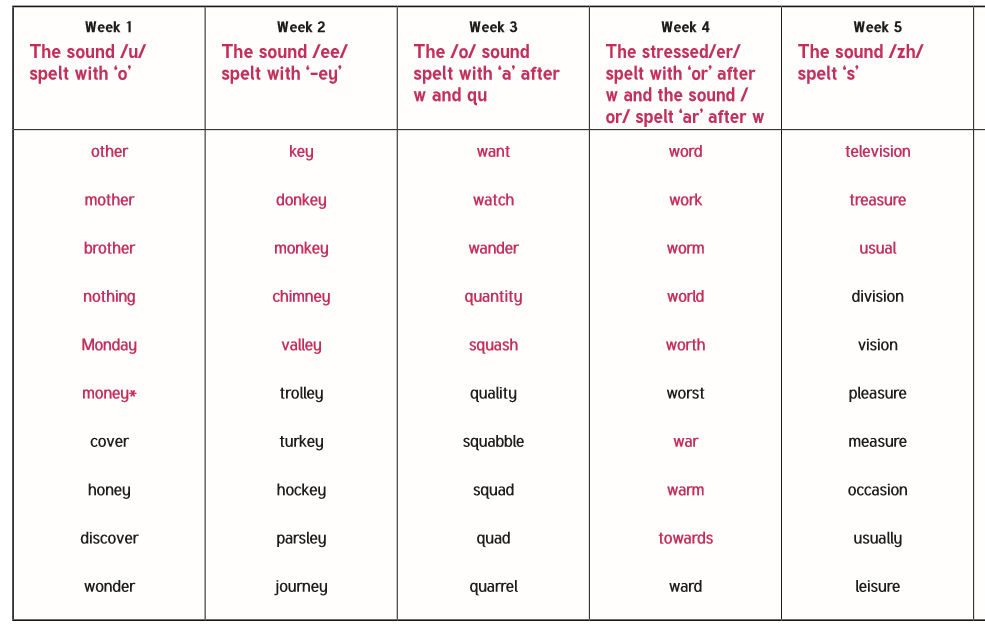 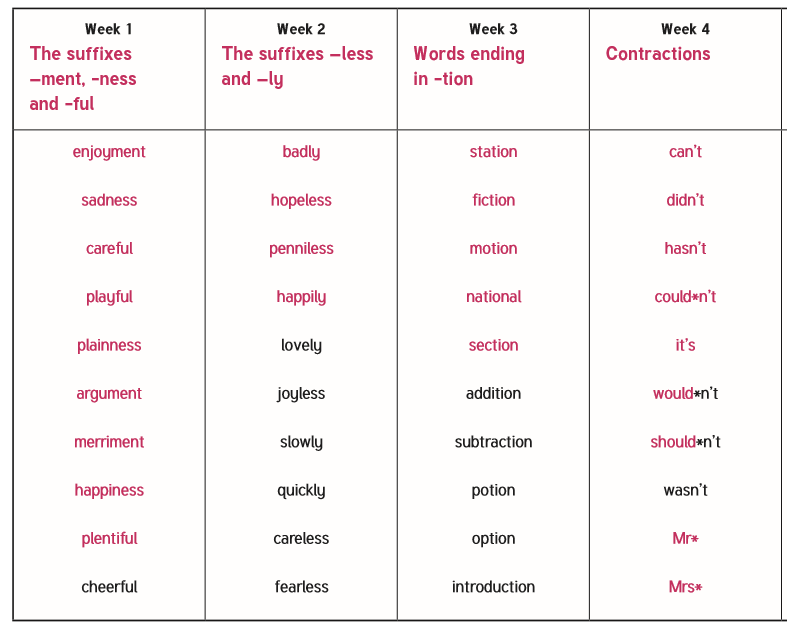 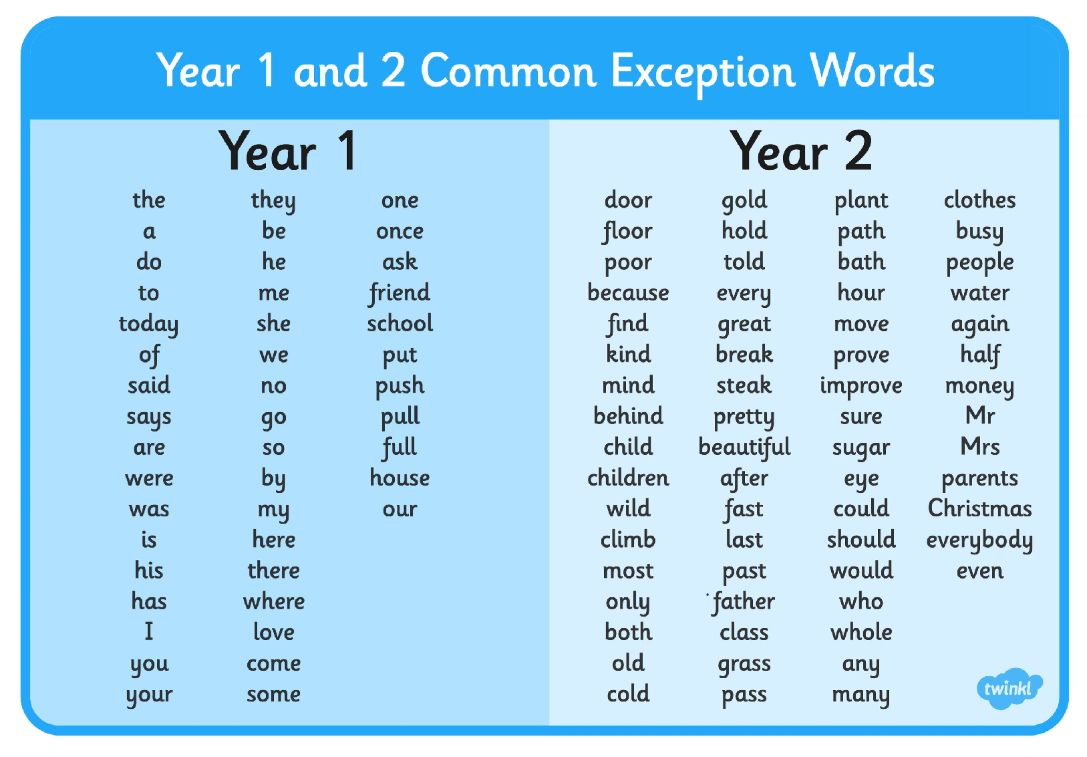 